Publicado en Ciudad de México el 04/05/2018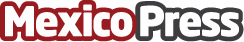 8 tips de Avast en el día Mundial de las Contraseñas para mantener la tecnología seguraUn año después del ciberataque masivo WannaCry, casi un 30% de las computadoras con Windows siguen siendo vulnerables

Datos de contacto:Flor Carreno56152196Nota de prensa publicada en: https://www.mexicopress.com.mx/8-tips-de-avast-en-el-dia-mundial-de-las Categorías: Internacional E-Commerce Ciberseguridad Ciudad de México Innovación Tecnológica http://www.mexicopress.com.mx